CALCIO A CINQUESOMMARIOSOMMARIO	1COMUNICAZIONI DELLA F.I.G.C.	1COMUNICAZIONI DELLA L.N.D.	1COMUNICAZIONI DELLA DIVISIONE CALCIO A CINQUE	1COMUNICAZIONI DEL COMITATO REGIONALE MARCHE	1COMUNICAZIONI DELLA F.I.G.C.COMUNICAZIONI DELLA L.N.D.COMUNICAZIONI DELLA DIVISIONE CALCIO A CINQUECOMUNICAZIONI DEL COMITATO REGIONALE MARCHEPer tutte le comunicazioni con la Segreteria del Calcio a Cinque - richieste di variazione gara comprese - è attiva la casella e-mail c5marche@lnd.it; si raccomandano le Società di utilizzare la casella e-mail comunicata all'atto dell'iscrizione per ogni tipo di comunicazione verso il Comitato Regionale Marche. NOTIZIE SU ATTIVITA’ AGONISTICACALCIO A CINQUE SERIE C2GIUDICE SPORTIVOIl Sostituto Giudice Sportivo Avv. Federica Sorrentino, nella seduta del 20/10/2022, ha adottato le decisioni che di seguito integralmente si riportano:GARE DEL 14/10/2022 PROVVEDIMENTI DISCIPLINARI In base alle risultanze degli atti ufficiali sono state deliberate le seguenti sanzioni disciplinari. CALCIATORI ESPULSI SQUALIFICA PER UNA GARA EFFETTIVA F.to IL SOSTITUTO GIUDICE SPORTIVO       						   	                Federica SorrentinoCOPPA ITALIA CALCIO A 5QUALIFICATE AI SEDICESIMI DI FINALEA completamento del tabellone pubblicato nel C.U. n° 30 del 13/10/2022, le seguenti squadre sono classificate ai Sedicesimi di Finale:GIRONE “8”1^ classificata		AMICI DEL CENTROSOCIO SP.2^ classificata		CITTA’ DI OSTRAPROGRAMMA GAREGIRONE SE - 1 GiornataRISULTATIRISULTATI UFFICIALI GARE DEL 19/10/2022Si trascrivono qui di seguito i risultati ufficiali delle gare disputateGIUDICE SPORTIVOIl Sostituto Giudice Sportivo Avv. Federica Sorrentino, nella seduta del 20/10/2022, ha adottato le decisioni che di seguito integralmente si riportano:GARE DEL 19/10/2022 PROVVEDIMENTI DISCIPLINARI In base alle risultanze degli atti ufficiali sono state deliberate le seguenti sanzioni disciplinari. CALCIATORI NON ESPULSI SQUALIFICA PER UNA GARA EFFETTIVA PER RECIDIVITA' IN AMMONIZIONE (II INFR) I AMMONIZIONE DIFFIDA F.to IL SOSTITUTO GIUDICE SPORTIVO       						   	                Federica SorrentinoERRATA CORRIGECAMPIONATO REGIONALE SERIE C2, GIRONE CA seguito della segnalazione della Società interessata, la sanzione dell’ammonizione (I infr) a carico dell’allenatore del calciatore della Società REAL ANCARIA Sig. BALLATORI VITTORIO pubblicata nel Comunicato Ufficiale n° 32 del 19/10/2022 deve ritenersi revocata con effetto immediato; nel contempo al calciatore BALLATORI VITTORIO, espulso dal campo, tesserato per la medesima società, si commina la sanzione della squalifica per una gara effettiva come da relativo paragrafo del presente Comunicato Ufficiale.*     *     *Il versamento delle somme relative alle ammende comminate con il presente Comunicato Ufficiale deve essere effettuato entro il 31 ottobre 2022 a favore di questo Comitato Regionale mediante bonifico bancario da versare alle seguenti coordinate: BNL – ANCONABeneficiario: 	Comitato Regionale Marche F.I.G.C. – L.N.D.IBAN: 		IT13E0100502604000000001453Eventuali reclami con richieste di copia dei documenti ufficiali avverso le decisioni assunte con il presente Comunicato dovranno essere presentati, ai sensi dell’art. 76 C.G.S., alla:F.I.G.C. – Corte Sportiva di Appello TerritorialeVia Schiavoni, snc – 60131 ANCONA (AN)PEC: marche@pec.figcmarche.itIl pagamento del contributo di reclamo dovrà essere effettuato: - Tramite Addebito su Conto Campionato - Tramite Assegno Circolare Non Trasferibile intestato al Comitato Regionale Marche F.I.G.C. – L.N.D. - Tramite Bonifico Bancario IBAN FIGC: IT13E0100502604000000001453*     *     *ORARIO UFFICIL’orario di apertura degli uffici del Comitato Regionale Marche è il seguente:E’ comunque attivo durante i suddetti orari, salvo assenza degli addetti, anche il servizio telefonico ai seguenti numeri:Ufficio Segreteria		071/28560404Ufficio Amministrazione	071/28560322 Ufficio Tesseramento 	071/28560408 Ufficio Emissione Tessere	071/28560401Pubblicato in Ancona ed affisso all’albo del C.R. M. il 20/10/2022.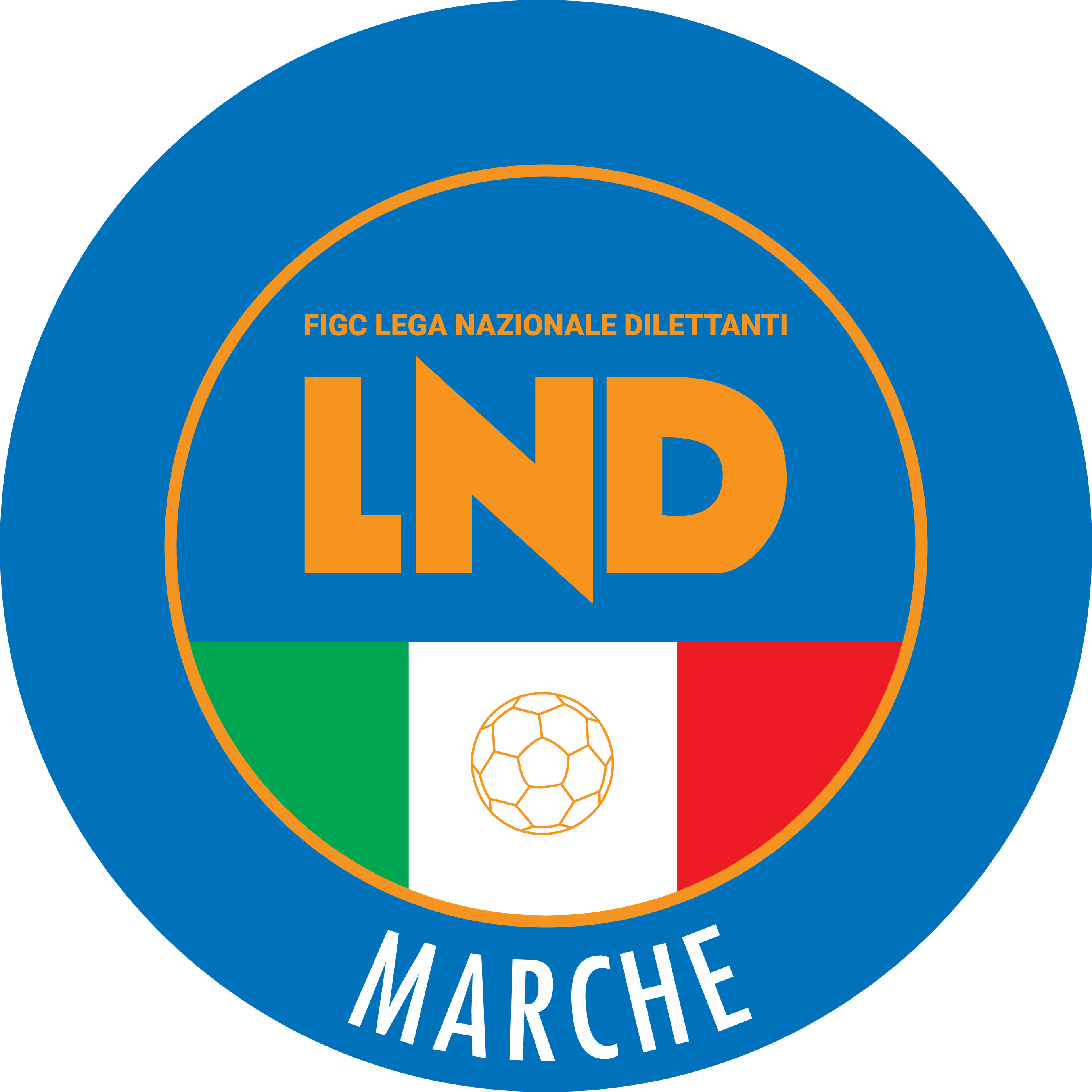 Federazione Italiana Giuoco CalcioLega Nazionale DilettantiCOMITATO REGIONALE MARCHEVia Schiavoni, snc - 60131 ANCONACENTRALINO: 071 285601 - FAX: 071 28560403sito internet: marche.lnd.ite-mail: c5marche@lnd.itpec: c5marche@pec.figcmarche.itTelegram: https://t.me/lndmarchec5Stagione Sportiva 2022/2023Comunicato Ufficiale N° 33 del 20/10/2022Stagione Sportiva 2022/2023Comunicato Ufficiale N° 33 del 20/10/2022BALLATORI VITTORIO(REAL ANCARIA)                  Sedicesimi         Ottavi   Final Eight1^ g. 1 PIETRALACROCE2^ g. 3 F. MONTEMARCIANO1^ g. 2 POL.CAGLI SPORT2^ g. 4 PIANACCIO1^ g. 3 OLIMPIA JUVENTU2^ g. 1 OLYMPIA FANO1^ g. 4 VERBENA2^ g. 2 NEW ACADEMY1^ g. 5 JESI2^ g. 7 CASTELBELLINO 1^ g. 6 LUCREZIA C52^ g. 8 CITTA’ DI OSTRA1^ g. 7 PIEVE D’ICO2^ g. 5 ACLI V. MUSONE1^ g. 8 AMICI DEL CS.S.2^ g. 6 AUDAX 1970 S.A.1^ g. 9 GROTTACCIA 20052^ g. 11 PICENO UNITED1^ g. 10 FUTSAL CASELLE2^ g. 12 INVICTA FUTSAL1^ g. 11 REAL S. GIORGIO2^ g. 9 ROCCAFLUVIONE1^ g. 12 F. PRANDONE2^ g. 10 F. MONTURANO1^ g. 13 MONTELUPONE2^ g. 15 SERRALTA1^ g. 14 SANGIORGIO2^ g. 16 TRE TORRI1^ g. 15 F. CAMPIGLIONE2^ g. 13 F. SAMBUCHETO1^ g. 16 CSI STELLA2^ g. 14 N. JUVENTINASquadra 1Squadra 2A/RData/OraImpiantoLocalita' ImpiantoIndirizzo ImpiantoLUCREZIA CALCIO A 5CITTA DI OSTRAA26/10/2022 21:305428 PALLONE GEODETICO “OMAR SIVORI”CARTOCETOVIA NAZARIO SAUROBARIGELLI DAVIDE(POLISPORTIVA VICTORIA) VENTURA RICCARDO(CITTA DI OSTRA) GIORNOMATTINOPOMERIGGIOLunedìchiuso15.00 – 17.00Martedì10.00 – 12.00chiusoMercoledìchiusochiusoGiovedì10,00 – 12.00 chiusoVenerdìchiusochiusoIl Responsabile Regionale Calcio a Cinque(Marco Capretti)Il Presidente(Ivo Panichi)